新聞稿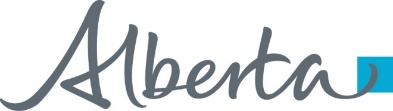 用微證書支援勞工培養技能 2022年12月14日 亞伯達省政府正在資助新的微證書培訓機會，以協助更多亞省省民培養就業技能。隨著亞省經濟持續多元化發展，讓求職者有機會培養技能以找到有意義的工作至關重要。微證書課程是一種短期培訓，為參與者提供技能培訓與評估，既可作為傳統證書的補充，又是對現有技能與能力的認可。為確保亞省民眾擁有成功所需的技能，亞省政府將在未來三個學年內投資22萬加元（$220,000），在Lac La Biche的Portage學院擴展試點項目。該項目為「社區成人學習計劃」的工作人員及志工提供職業發展微證書課程。「社區成人學習計劃」協助亞省各地80多個組織為省民提供在職、非正式的基礎學習機會。工作人員和志工提供一對一或小組培訓，以提高參與者的讀寫能力、算術能力、基本數碼技能及英語能力。Portage學院是「社區成人學習計劃」的重要提供者，支援Bonnyville、St. Paul、Elk Point和亞省北部七個原住民社區的基礎學習。微證書課程補充了工作人員及義工現有的職業發展機會，並可提供工作、學習和生活所需的基本電腦技能與日常技能培訓。微證書課程響應「亞省2030：培養就業技能」戰略，提供創新的學習機會來幫助民眾在繼續工作的同時鞏固或提高自身技能。「亞省2030：培養就業技能」戰略是亞省高等教育系統的轉型願景與發展方向，致力於培養有競爭力的高水平勞動力，加強研究創新和商業化，並在雇主與專上教育機構之間建立更牢固的關係。相關資訊亞省2030：培養就業技能新微證書學習機會